Medical Care Collection Fund (MCCF) Electronic Data Interchange (EDI) Transaction Applications Suite (TAS) ePharmacy Build 2Electronic Claims Management Engine BPS*1.0*22 Outpatient Pharmacy PSO*7.0*478Consolidated Mail Outpatient Pharmacy PSX*2.0*81Deployment, Installation, Back-Out, and Rollback GuideVersion 5.0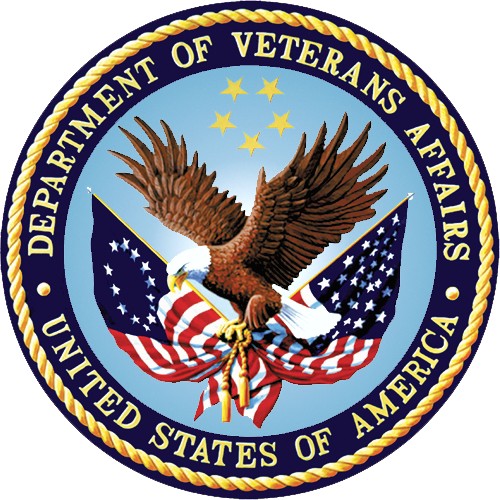 November 2017 Department of Veterans AffairsOffice of Information and Technology (OI&T)Revision HistoryArtifact RationaleThis document describes the Deployment, Installation, Back-out, and Rollback Plan for new products going into the VA Enterprise. The plan includes information about system support, issue tracking, escalation processes, and roles and responsibilities involved in all those activities. Its purpose is to provide clients, stakeholders, and support personnel with a smooth transition to the new product or software, and should be structured appropriately, to reflect particulars of these procedures at a single or at multiple locations.Per the Veteran-focused Integrated Process (VIP) Guide, the Deployment, Installation, Back-out, and Rollback Plan is required to be completed prior to Critical Decision Point #2 (CD #2), with the expectation that it will be updated throughout the lifecycle of the project for each build, as needed.Table of ContentsTable of TablesTable 1: Deployment, Installation, Back-out, and Rollback Roles and Responsibilities	1Table 2: Site Preparation	3Table 3: Facility-Specific Features	3Table 4: Hardware Specifications	3Table 5: Software Specifications	4Table 6: Deployment/Installation/Back-Out Checklist	5IntroductionThis document describes how to deploy and install the multi-build BPS PSO PSX BUNDLE10.0 (which includes BPS*1.0*22, PSO*7.0*478, PSX*2.0*81) and how to back-out the product and rollback to a previous version or data set.PurposeThe purpose of this plan is to provide a single, common document that describes how, when, where, and to whom the multi-build BPS PSO PSX BUNDLE 10.0 (which includes BPS*1.0*22, PSO*7.0*478, PSX*2.0*81) will be deployed and installed, as well as how it is to be backed out and rolled back, if necessary. The plan identifies resources, communications plan, and rollout schedule. Specific instructions for installation, back-out, and rollback are included in this document.DependenciesBPS*1.0*20 must be installed BEFORE BPS*1*22.PSO*7.0*367 and PSO*7.0*448 must be installed BEFORE PSO*7*478. PSX*2.0*70, PSX*2.0*77, and PSX*2.0*79 must be installed BEFORE PSX*2*81.ConstraintsThis patch is intended for a fully patched VistA system.Roles and ResponsibilitiesTable 1: Deployment, Installation, Back-out, and Rollback Roles and ResponsibilitiesDeploymentThe deployment is planned as a national rollout.This section provides the schedule and milestones for the deployment.TimelineThe duration of deployment and installation is 30 days, as depicted in the master deployment schedule1.Site Readiness AssessmentThis section discusses the locations that will receive the deployment of the multi-build BPS PSO PSX BUNDLE 10.0 (which includes BPS*1.0*22, PSO*7.0*478, PSX*2.0*81).1 Project schedule (right click and select open hyperlink to access) REDACTEDDeployment Topology (Targeted Architecture)This multi-build BPS PSO PSX BUNDLE 10.0 (which includes BPS*1.0*22, PSO*7.0*478, PSX*2.0*81) is to be nationally released to all VAMCs.Site Information (Locations, Deployment Recipients)The IOC sites are:BirminghamEastern KansasLexingtonLittle RockRichmondUpon national release all VAMCs are expected to install this patch prior to or on the compliance date.Site PreparationThe following table describes preparation required by the site prior to deployment.Table 2: Site PreparationResourcesFacility SpecificsThe following table lists facility-specific features required for deployment.Table 3: Facility-Specific FeaturesHardwareThe following table describes hardware specifications required at each site prior to deployment.Table 4: Hardware SpecificationsPlease see the Roles and Responsibilities table in Section 2 for details about who is responsible for preparing the site to meet these hardware specifications.SoftwareThe following table describes software specifications required at each site prior to deployment.Table 5: Software SpecificationsPlease see the Roles and Responsibilities table in Section 2 above for details about who is responsible for preparing the site to meet these software specifications.CommunicationsThe sites that are participating in field testing (IOC) will use the “Patch Tracking” message in Outlook to communicate with the ePharmacy eBusiness team, the developers, and product support personnel.Deployment/Installation/Back-Out ChecklistThe Release Management team will deploy the multi-build BPS PSO PSX BUNDLE 10.0, which is tracked nationally for all VAMCs in the National Patch Module (NPM) in Forum. Forum automatically tracks the patches as they are installed in the different VAMC production systems. One can run a report in Forum to identify when and by whom the patch was installed into the VistA production at each site. A report can also be run to identify which sites have notcurrently installed the patch into their VistA production system. Therefore, this information does not need to be manually tracked in the chart below.Table 6: Deployment/Installation/Back-Out ChecklistInstallationPre-installation and System RequirementsMulti-build BPS PSO PSX BUNDLE 10.0 is installable on a fully patched M(UMPS) VistA system and operates on the top of the VistA environment provided by the VistA infrastructure packages. The latter provides utilities which communicate with the underlying operating system and hardware, thereby providing each VistA package independence from variations in hardware and operating system.Platform Installation and PreparationRefer to the BPS*1.0*22 documentation on the NPM in Forum for the detailed installation instructions. These instructions include any pre-installation steps if applicable.Download and Extract FilesRefer to the BPS*1.0*22, PSO*7.0*478, PSX*2.0*81 documentation on the NPM to find related documentation that can be downloaded. The patch description of each patch will be transmitted as a MailMan message from the NPM and this message can be pulled from the NPM. The patches themselves are bundled together into the multi-build BPS PSO PSX BUNDLE 10.0. The host file containing these patches must be downloaded separately. The file name is BPS_1_22_PSO_PSX.KID and it can be found on the ANONYMOUS.SOFTWARE directory on any of the VistA SFTP servers (REDACTED).Database CreationMulti-build BPS PSO PSX BUNDLE 10.0 modifies the VistA database. All changes can be found on the NPM documentation for this patch.Installation ScriptsNo installation scripts are needed for multi-build BPS PSO PSX BUNDLE 10.0 installation.Cron ScriptsNo Cron scripts are needed for multi-build BPS PSO PSX BUNDLE 10.0 installation.Access Requirements and Skills Needed for the InstallationStaff performing the installation of this multi-build will need access to FORUM’s NPM to view all patch descriptions. Staff will also need access and ability to download the host file from one of the VA’s SFTP servers. The software is to be installed by each site’s or region’s designated VA OI&T IT OPERATIONS SERVICE, Enterprise Service Lines, Vista Applications Division2.Installation ProcedureDetailed instructions for installing the multi-build BPS PSO PSX BUNDLE 10.0 (which includes BPS*1.0*22, PSO*7.0*478, PSX*2.0*81) can be found on the patch description for BPS*1.0*22, which can be found on the NPM. Installing the multi-build BPS PSO PSX BUNDLE 10.0 will install all three component patches (BPS*1.0*22, PSO*7.0*478, PSX*2.0*81).Installation Verification ProcedureRefer to the BPS*1.0*22 documentation on the NPM for detailed installation instructions. These instructions include any post installation steps if applicable.System ConfigurationNo system configuration changes are required for this patch.Database TuningNo reconfiguration of the VistA database, memory allocations or other resources is necessary.Back-Out ProcedureBack-Out pertains to a return to the last known good operational state of the software and appropriate platform settings.Back-Out StrategyA decision to back out could be made during Site Mirror Testing, during Site Production Testing, or after National Release to the field (VAMCs). The best strategy decision is dependent on the stage of testing during which the decision is made.2 “Enterprise service lines, VAD” for short. Formerly known as the IRM (Information Resources Management) or IT support.Mirror Testing or Site Production TestingIf a decision to back out is made during Mirror Testing or Site Production Testing, a new version of the patch can be used to restore the build components to their pre-patch condition.After National Release but During the Designated Support PeriodIf a decision to back out is made after national release and within the designated support period, a new patch will be entered into the NPM in Forum and will go through all the necessary milestone reviews, etc. as a patch for a patch. This patch could be defined as an emergency patch, and it could be used to address specific issues pertaining to the original patch or it could be used to restore the build components to their original pre-patch condition.After National Release and Warranty PeriodAfter the support period, the VistA Maintenance Program will produce the new patch, either to correct the defective components or restore the build components to their original pre-patch condition.Back-Out ConsiderationsChanges implemented with multi-build BPS PSO PSX BUNDLE 10.0 can be backed out in their entirety or on an enhancement-by-enhancement basis. Either could be accomplished via a new version of multi-build BPS PSO PSX BUNDLE 10.0 if before national release or a new multi- build if after national release.Load TestingN/A. The back-out process will be executed at normal rather than raised job priority and is expected to have no significant effect on total system performance. Subsequent to the reversion, the performance demands on the system will be unchanged.User Acceptance TestingBelow are the acceptance criteria for each story included in BPS PSO PSX BUNDLE 10.0.US22If a claim status is "In Progress" when evaluated by the CMOP process, the process puts the prescription back on suspense. (Regression)If a claim status is "Paid" when evaluated by the CMOP process, the prescription transmits to CMOP. (Regression)The time required to receive a paid claim response can exceed the ECME timeout setting and still be transmitted to CMOP.US115The option, Reprint an Outpatient Rx Label [PSO RXRPT], does not allow a user to reprint a label for a prescription with an open third party payer reject on the worklist.The option, Outpatient Rx Label [PSO SCRIPTALK REPRINT VISTA LB], does not allow a user to reprint a label for a prescription with an open third party reject on the worklist.When a user tries to reprint a label with an open reject, the reprint option displays an error message: NOT ALLOWED! Rx has OPEN 3rd Party Payer Reject.US174Confirm that the file BPS NCPDP FIELD DEFS includes the entries:B95-3Z Facility ID QualifierB98-34 Reconciliation IDUS178Confirm that the following fields are available in the Claim Log and the Claim Response Inquiry:B95-3Z Facility ID QualifierB98-34 Reconciliation IDConfirm the Claim Response Inquiry contains the correct values for the above fields.Confirm the Claim Log contains the correct values for the above fields.Confirm the above fields only display in the Claim Log when a value is transmitted in the field.Confirm the above fields only display in the Claim Response Inquiry when a value is transmitted in the field.US209Verify the new PR Print Report(s) action is available under VER View ePharmacy Rx.When a user selects the new action PR Print Report(s) within the VER View ePharmacy Rx, a list of reports available for printing is displayed and the user enters the name of the report(s) to print.Help text is available and displays when the user enters “?” or “??” at the select prompt.The user may select one report.Multiple reports can be selected, separated by commas.The Select Report to Print prompt repeats until the user hits enter without making a selection.If a user selects a report more than once, the report will only print once.Only selected reports are printed.The system does not display a default value when prompting the user for the names of reports to print.If the user enters an invalid selection, an error message will be displayed. If the invalid entry was one of many, accept the valid entries.An entry of “^” escapes back to the VER screen.US576The CV action from the ECME User Screen prompts the user to restore the preferred view if the user has a preferred view and if the user is not currently displaying the preferred view.There is no default and a response is required.US579The AUTO-REVERSE PARAMETER is required, accepting a value between 3 and 10. The values of 3 and 10 are valid responses.The help text includes valid values, a suggested setting and wording to indicate the parameter is required.Do not allow a user to delete the parameter.When the patch is installed, set the parameter to 5 if there is no value or if the value is not between 3 and 10. (The value should not be updated if the value of 3 or 10 is present.)If the parameter is set during installation, send a Mailman message to the patch installer, Greg Laird and any individual holding security key PSO EPHARMACY SITE MANAGER.US583The Tax ID displays at the end of the first line of the heading of the Reject Information Screen, available from the Third Party Payer Rejects Worklist and View/Process options.The PCN displays next to the BIN on the Reject Information Screen, available from the Third Party Payer Rejects Worklist.The PCN continues to display below the BIN (no change to current functionality) on the OPECC Reject Information Screen, available from the ECME User Screen.The Tax ID displays at the end of the first line of the heading of the REJ OPECC Reject Information screen, available from the ECME User Screen.US589The RX and FILL columns are combined, separated by "/"."FILL DATE" is abbreviated to "DATE".The new column for eligibility, titled "ELIG", is before the patient.The new column for drug name (approximately 18 characters) is last.Back-Out CriteriaIt may be decided to back out this patch if the project is canceled, the requested changes implemented by multi-build BPS PSO PSX BUNDLE 10.0 are no longer desired by VA OI&T and the ePharmacy eBusiness team, or the patch produces catastrophic problems.Back-Out RisksSince the ePharmacy software is tightly integrated with external systems, any attempt at a back- out should include close consultation with the external trading partners such as the Financial Services Center (FSC) and the Health Care Clearing House (HCCH) to determine risk.Authority for Back-OutThe order would come from: release coordinator (product support), portfolio director, and health product support. The order should be done in consultation with the development team and external trading partners such as FSC and the HCCH to determine the appropriate course of action. ePharmacy is tightly integrated with these external partners and a decision to back-out should not be made without their consultation.Back-Out ProcedureBacking out enhancements to a VistA application is often complex. Normally, defects are repaired via a follow-up patch. The development team recommends that sites log a ticket if there is a nationally released patch to be implemented. If not, the site should contact the Enterprise Program Management Office (EPMO) team directly for specific solutions to their unique problems.Multi-build BPS PSO PSX BUNDLE 10.0 contains the following build components:RoutinesFile entries in the file BPS NCPDP FIELD DEFS (#9002313.91)Data Dictionary ChangesProtocolsList TemplatesWhile the VistA KIDS installation procedure allows the installer to back up the modified routines using the ‘Backup a Transport Global’ action, the back-out procedure for global, data dictionary and other VistA components is more complex and requires issuance of a follow-up patch to ensure all components are properly removed and/or restored. All software components (routines and other items) must be restored to their previous state at the same time and in conjunction with the restoration of the data.Please contact the EPMO team for assistance since this installed patch contains components in addition to routines.Back-out Verification ProcedureSuccessful back-out is confirmed by verification that the back-out patch was successfully installed.Rollback ProcedureRollback pertains to data. The data changes in this patch are specific to the operational software and platform settings. These data changes are covered in the Back-out procedures detailed elsewhere in this document.Rollback ConsiderationsNot applicable.Rollback CriteriaNot applicable.Rollback RisksNot applicable.Authority for RollbackNot applicable.Rollback ProcedureNot applicable.Rollback Verification ProcedureNot applicable.Template Revision HistoryDateVersionDescriptionAuthorJuly 20171.0Initial VersionREDACTEDAugust 20172.0Updated Acceptance CriteriaREDACTEDAugust 20173.0Changed two instances of “FTP” to “SFTP”REDACTEDOctober 20174.0Updated acceptance criteria for US576REDACTEDOctober 20175.0Removed reference to Albany FTP siteREDACTEDIDTeamPhase / RoleTasksProject Phase (See Schedule)1VA OI&T, VA OI&THealth Product Support, and PMO (Leidos)DeploymentPlan and schedule deployment (including orchestration with vendors)Planning2Local VAMC and CPAC processesDeploymentDetermine and document the roles and responsibilities of those involved in the deployment.Planning3Field Testing (Initial Operating Capability - IOC), Health Product Support Testing & VIP Release Agent ApprovalDeploymentTest for operational readinessTesting4Health product Support and Field OperationsDeploymentExecute deploymentDeploymentIDTeamPhase / RoleTasksProject Phase (See Schedule)5Individual Veterans Administration Medical Centers (VAMCs)InstallationPlan and schedule installationDeployment6VIP Release AgentInstallationEnsure authority to operate and that certificate authority security documentation is in placeDeployment7InstallationValidate through facility POC to ensure that IT equipment has been accepted using asset inventory processesN/A; only existing VistA system will be used8VA’s eBusiness teamInstallationsCoordinate trainingDeployment9VIP release Agent, Health Product Support & the development teamBack-outConfirm availability of back-out instructions and back-out strategy (what are the criteria that trigger a back-out)Deployment10VA OI&T, VA OI&THealth Product Support, and MCCF EDI TASDevelopment Team (Halfaker)Post DeploymentHardware, Software and System SupportWarrantySite/OtherProblem/Change NeededFeatures to Adapt/Modify to New ProductActions/StepsOwnerN/AN/AN/AN/AN/ASiteSpace/RoomFeatures NeededOtherN/AN/AN/AN/ARequired HardwareModelVersionConfigurationManufacturerOtherExisting VistA systemN/AN/AN/AN/AN/ARequired SoftwareMakeVersionConfigurationManufacturerOtherFully patched Electronic Claims Management Engine package within VistAN/A1.0N/AN/AN/AFully patched Outpatient Pharmacy package within VistAN/A7.0N/AN/AN/AFully patched Consolidated Mail Outpatient Pharmacy package within VistAN/A2.0N/AN/AN/APrerequisite patches in BPS, PSO,PSX yet to be determinedN/ANationally released versionN/AN/AN/AActivityDayTimeIndividual who completed taskDeployN/AN/AN/AInstallN/AN/AN/ADateVersionDescriptionAuthorMarch 20162.2Changed the title from Installation, Back- Out, and Rollback Guide to Deployment and Installation Guide, with the understanding that Back-Out and Rollback belong with Installation.VIP TeamFebruary 20162.1Changed title from Installation, Back-Out, and Rollback Plan to Installation, Back- Out, and Rollback Guide as recommended by OI&T Documentation Standards CommitteeOI&T Documentation Standards CommitteeDecember 20152.0The OI&T Documentation Standards Committee merged the existing “Installation, Back-Out, Rollback Plan” template with the content requirements in the OI&T End-user Documentation Standards for a more comprehensive Installation Plan.OI&T Documentation Standards CommitteeFebruary 20151.0Initial DraftLifecycle and Release Management